GEOGRAFÍA-HISTORIA 4º ESO 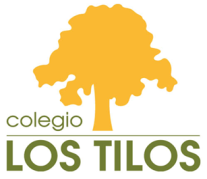 PROGRAMACIÓN 27 abril- 14 mayoEstos son los contenidos que vamos a dar hasta el examen de la 3ª  evaluación.*Las alumnas que hayan aprobado el control del lunes 27 solo se tendrán que examinar de estos contenidos en el examen de la 3ª evaluación.Las alumnas que hayan suspendido el control se tendrán que examinar del contenido de toda la evaluación.FECHA4º A4º BL 27 AbrilControl *Control *M 28 7.7 Causas IIGMX 29 7.7 Causas IIGM8.1 Expansión8.2 apogeo del EjeJ 30 ZOOM Causas IIGML 4 Mayo8.1 Expansión8.2 apogeo EJEM 58.3 Derrota Eje8.4 Guerra PacíficoX 68.3 Derrota Eje8.4 Guerra PacíficoZoom IIGM. Tarea:  8.5 desastres Guerra8.6 ONUJ 7Zoom IIGM. Tarea: 8.5 desastres Guerra8.6 ONUV 88.7 Reconstrucción de Europa9.1 Sistemas enfrentamientoL 118.7 Reconstrucción de Europa9.1 Sistemas enfrentamientoM 129.2 Guerra Fría9.3 Conflictos Guerra FríaX 139.2 Guerra Fría9.3 Conflictos Guerra FríaZoom Guerra FríaJ 14Zoom Guerra Fría